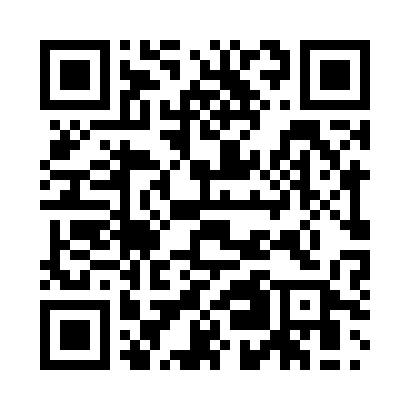 Prayer times for Zuhlsdorf, GermanyMon 1 Jul 2024 - Wed 31 Jul 2024High Latitude Method: Angle Based RulePrayer Calculation Method: Muslim World LeagueAsar Calculation Method: ShafiPrayer times provided by https://www.salahtimes.comDateDayFajrSunriseDhuhrAsrMaghribIsha1Mon2:374:471:105:359:3411:362Tue2:374:481:115:359:3311:363Wed2:384:491:115:359:3311:364Thu2:384:491:115:359:3211:365Fri2:394:501:115:359:3211:366Sat2:394:511:115:359:3111:367Sun2:404:521:115:359:3011:368Mon2:404:531:125:349:3011:359Tue2:414:541:125:349:2911:3510Wed2:414:551:125:349:2811:3511Thu2:424:561:125:349:2711:3412Fri2:424:581:125:349:2611:3413Sat2:434:591:125:339:2511:3414Sun2:435:001:125:339:2411:3315Mon2:445:011:135:339:2311:3316Tue2:445:031:135:329:2211:3317Wed2:455:041:135:329:2111:3218Thu2:465:051:135:329:2011:3219Fri2:465:071:135:319:1811:3120Sat2:475:081:135:319:1711:3121Sun2:475:091:135:309:1611:3022Mon2:485:111:135:309:1411:2923Tue2:485:121:135:299:1311:2924Wed2:495:141:135:299:1211:2825Thu2:505:151:135:289:1011:2826Fri2:505:171:135:289:0911:2727Sat2:515:181:135:279:0711:2628Sun2:515:201:135:279:0511:2529Mon2:525:211:135:269:0411:2530Tue2:535:231:135:259:0211:2431Wed2:535:241:135:249:0011:23